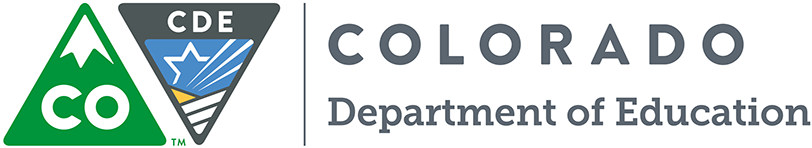 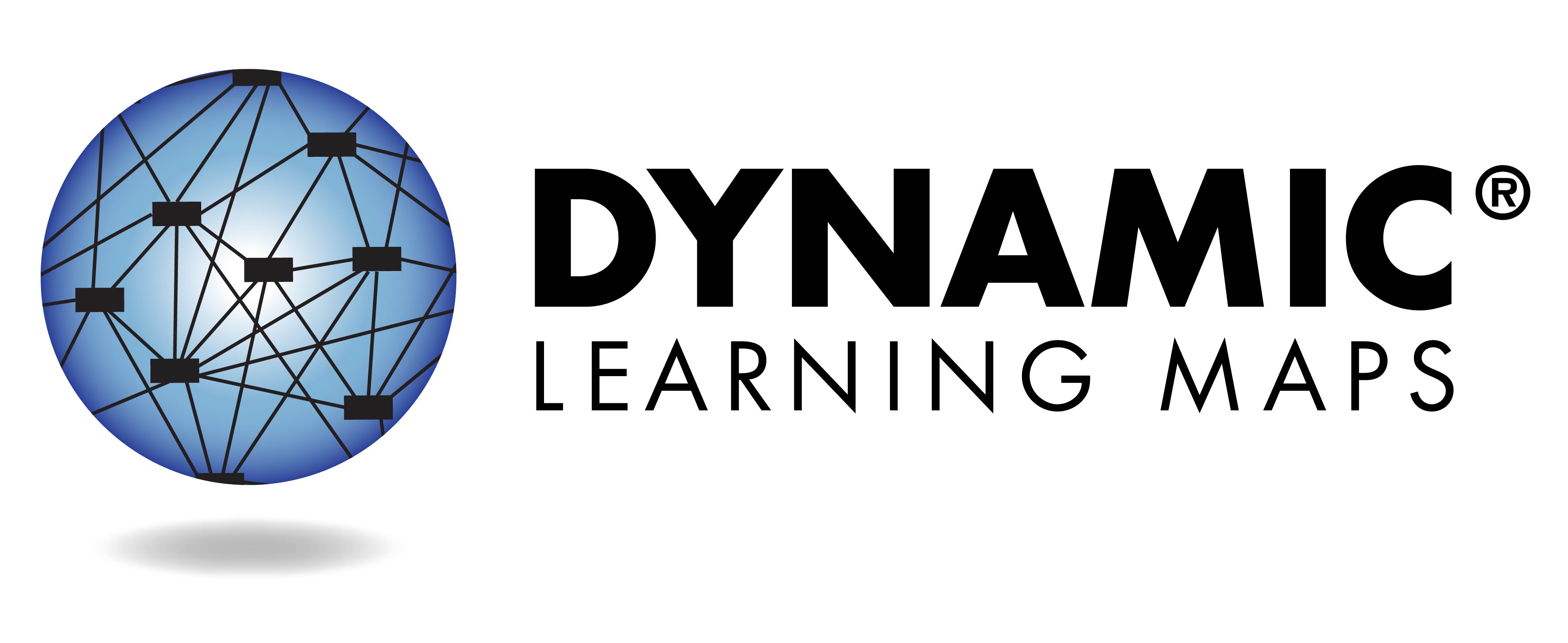 Overview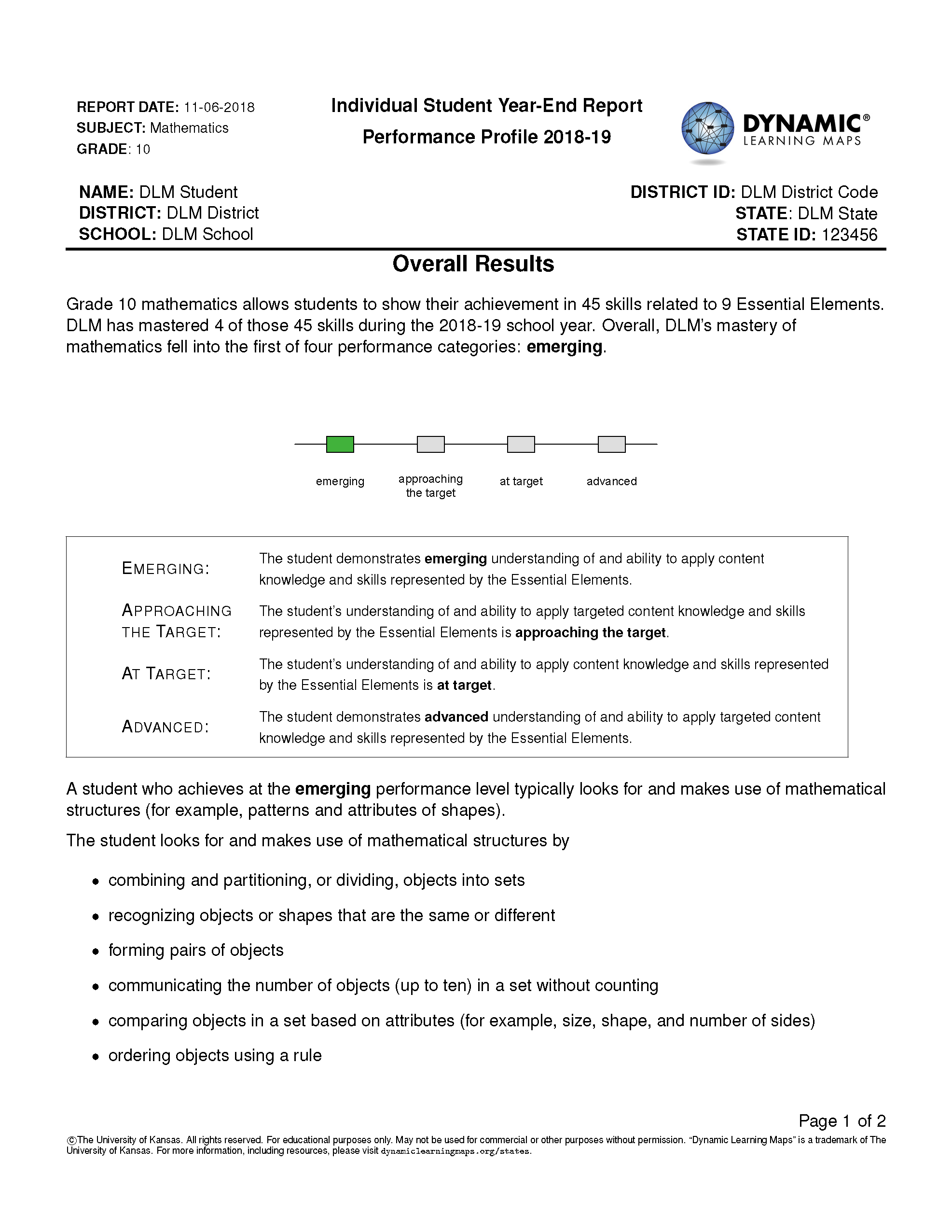 Each Individual Student Score Report contains information about your child’s performance for one subject. This report includes the Performance Profile. Performance ProfileThe first part of the Performance Profile describes your child’s overall performance based on Essential Elements, which are the alternate achievement standards for this subject. The performance levels are:emergingapproaching the targetat targetadvanced“At target” means your child has met the alternate achievement standards in this subject at your child’s grade level. This part of the report also lists examples of skills mastered by students at your child’s performance level. Your child may or may not demonstrate all of these skills.The second part of the Performance Profile describes the percentage of skills your child demonstrated on related academic skills. If the number of skills mastered exceeds the total number of skills, your child was tested on (and mastered) more skills than necessary.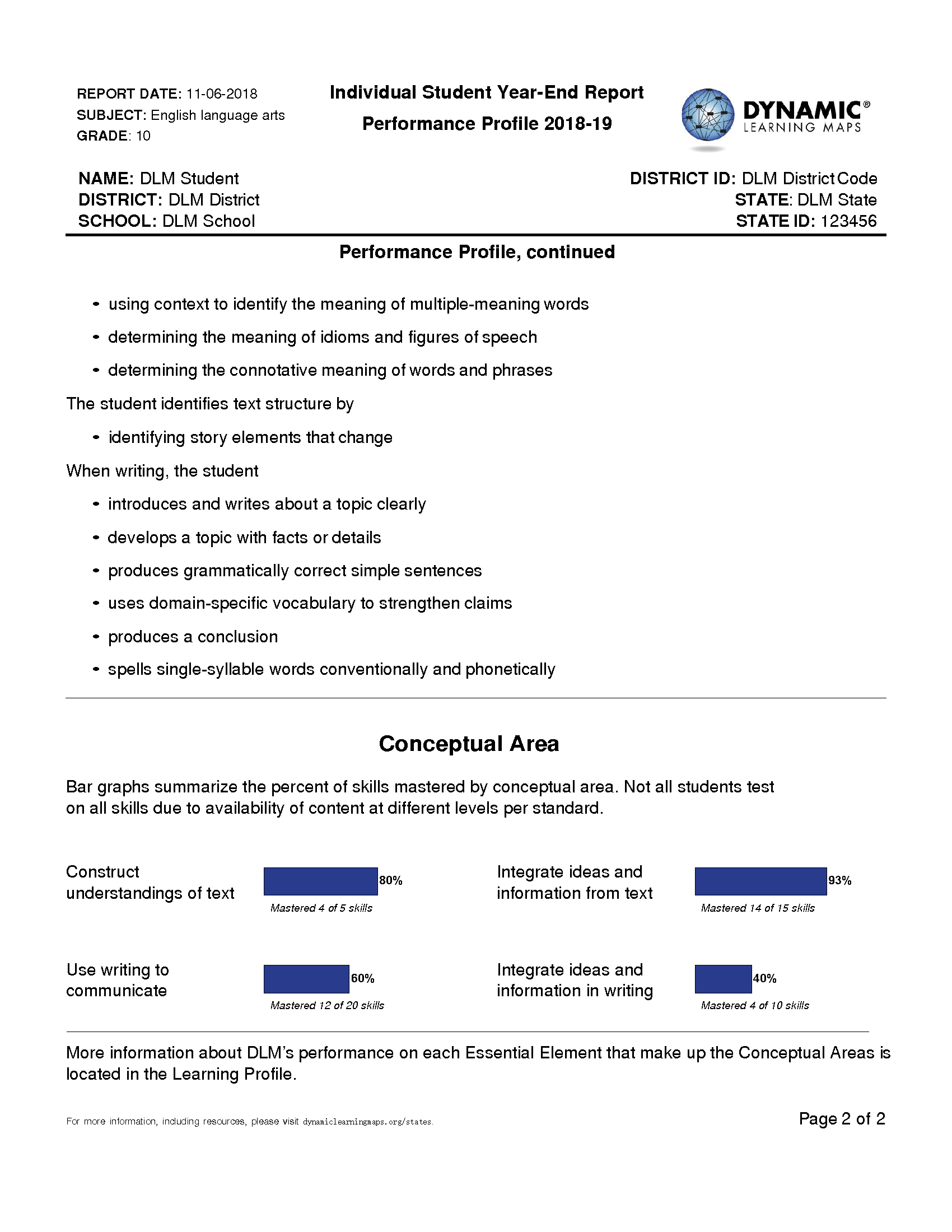 As is the case with any test result, your child's ability to demonstrate certain skills may vary from one testing attempt to another. Please keep in mind that the skills demonstrated during this assessment provide only one piece of evidence of what your child knows and can do.